You can download the 45 second promotional video from DropBox and save it to your computer using the instructions below:Click on the link to DropBox: https://www.dropbox.com/s/ezf5dwm1tjmz5ci/ACC%20Promo%20NEW.mp4?dl=0You do not need to sign in or have an account with dropbox to download the video. On the right hand side, click on the Download button: 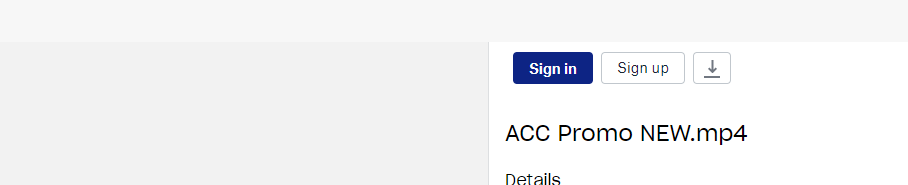 Select Direct Download: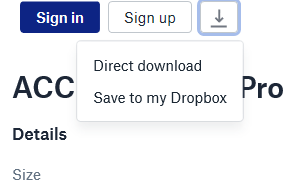 The file should automatically start downloading: if you are using Google Chrome it will show up in the bottom left hand corner from where you can save it on your computer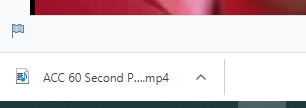 If you are using Microsoft edge, it will ask you if you want to open or save the file – select save
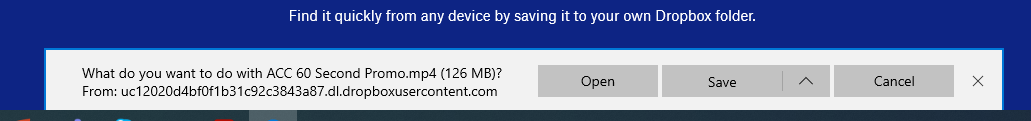 